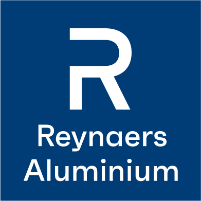 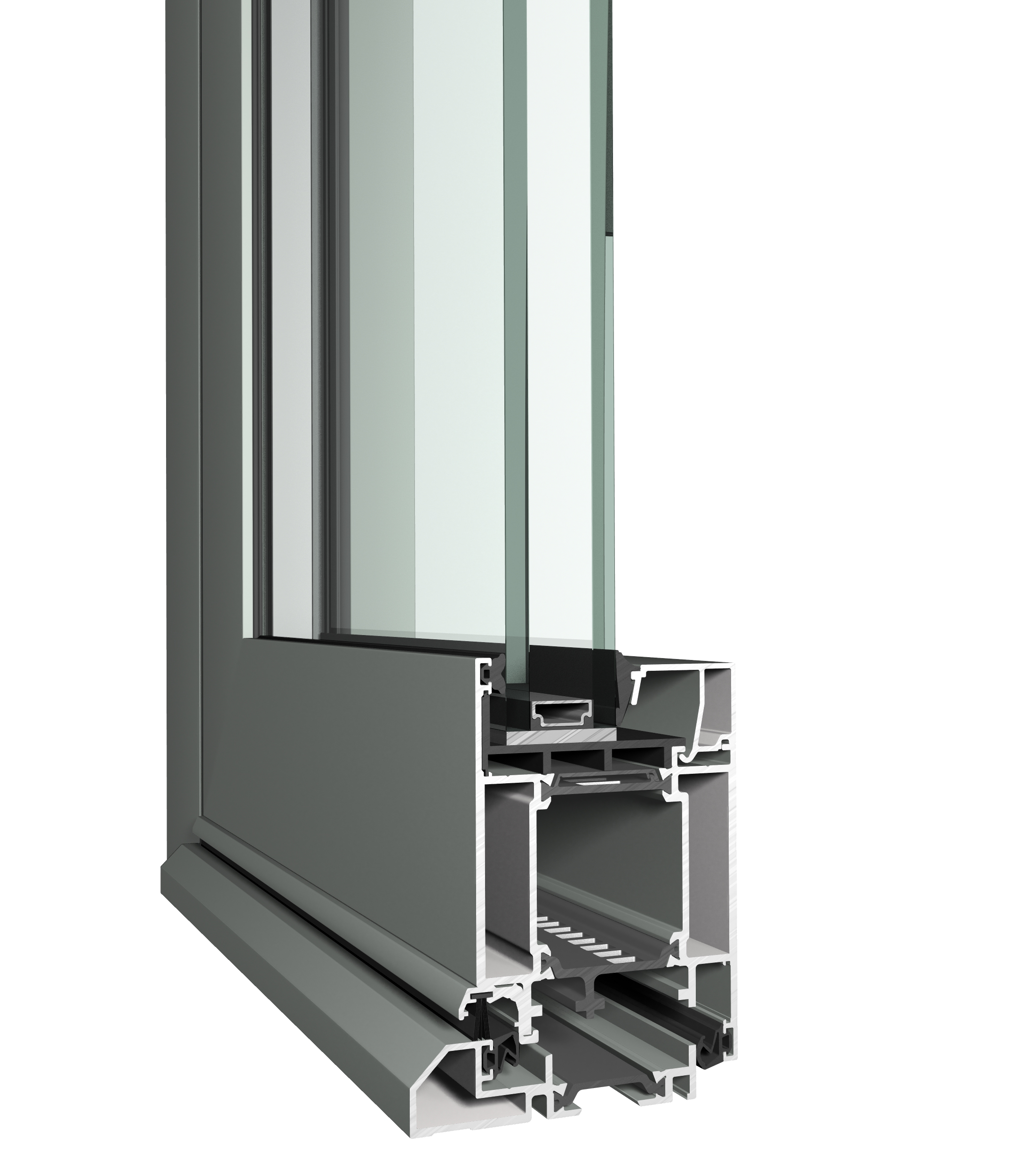 GENERALITESLes menuiseries seront réalisées à partir de la gamme aluminium à rupture de pont thermique ConceptDoor 68 de REYNAERS ALUMINIUM de profondeur de dormant 68mm. La gamme ConceptDoor 68 permettra de réaliser des portes battantes, ouverture intérieure ou extérieure, 1 et 2 vantauxLes portes seront à ouvrant visible.Le système ConceptDoor 68 permettra l’accessibilité des personnes à mobilité réduite (norme PMR) grâce à ses différents seuils spécialement adaptés.Le système ConceptDoor 68 permet de répondre à plusieurs configurations de seuils :Seuil de 7mmSeuil plat  Seuil plat et plinthe de 120mmSeuil de 20mm permettant l’accessibilité des personnes à mobilité réduite en conformité avec le DTU 36.5 et les directives du CSTB.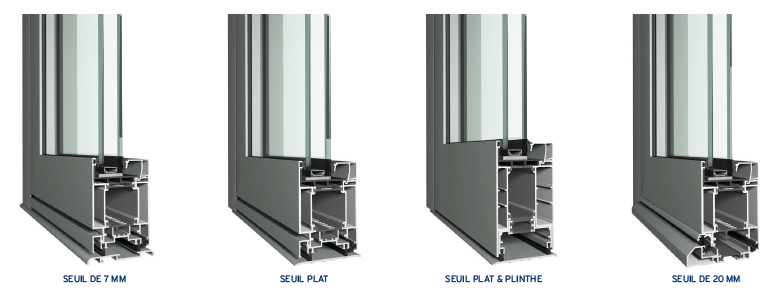 La série ConceptDoor 68 pourra atteindre les performances suivantes :Étanchéité : A*4  E*7B V*B3Thermique : Ud  Jusqu’à 1,6W/m ²K en double vitrage (Ug = 1,0W/m²K)Mécanique et endurance : Classe 8 – 1 000 000 de cycles – suivant NF EN 12400  Garantie profilés : Les profilés à rupture de pont thermique ainsi que leur laquage et leur anodisation sont garantis 10 ans.DEMARCHE ENVIRONNEMENTALELes profilés REYNAERS ALUMINIUM seront réalisés avec l’alliage bâtiment AA 6060 composés de 76% d’aluminium bas carbone issu d’une combinaison d’aluminium recyclé et produit à partir d’électricité renouvelable. Ils seront extrudés par des sociétés audités par Socotec dans le respect de la certification Alu+C-.Les FDES (Fiches de Déclaration Environnementales et Sanitaires) de REYNAERS ALUMINIUM sont disponibles sur la base INIES sous le nom du syndicat SNFA (Syndicat National des Façades Aluminium). 100% des FDES devront répondre à la démarche Alu+C- qui garantit l’utilisation d’aluminium bas carbone dont l’extrusion est réalisée en Europe exclusivement.PROFILÉSLes profilés tubulaires en aluminium seront constitués de deux demi-coquilles en aluminium assemblées mécaniquement avec une double barrette polyamide renforcé de fibres de verre de 36mm pour assurer la rupture de pont thermique. L’ouvrant possède une barrette crantée Anti-Effet-Bilame(AEB). La résistance au glissement des barrettes dans le profilé est assurée par sertissage. Les profilés dormants, ouvrants et parcloses auront un design droit du Style Fonctionnel. La masse vue extérieure des profils dormants pourra varier entre 49 et 78mm.La masse vue extérieure des profils ouvrants pourra varier entre 75 et 99mm.La masse vue extérieure du battement central sera de 180mm.La masse vue extérieure des traverses intermédiaires pourra varier entre 70, 80, 98, 120, 150 ou 200mm.La masse vue extérieure de la plinthe sera de 120mm.Les profilés dormants, ouvrants et parcloses pourront être cintrés.Les gorges de clipage des profilés dormants permettront de réceptionner les habillages et les calfeutrements tels que des tôles d’épaisseur 15/10e thermolaquée, ou des couvre-joints, des bavettes et des tapées de doublage de la gamme Reynaers Aluminium.Les systèmes de murs rideaux CW50 et CW50-FV de Reynaers Aluminium pourront inclure les ouvrants du système ConceptDoor 68 grâce à des profilés d’intégration dédiés.Le système de châssis TS 68 de Reynaers Aluminium pourra inclure les portes du système ConceptDoor 68 grâce à des profilés d’adaptation pour la réalisation d’ensembles composés.ACCESSOIRES & QUINCAILLERIESLes équipements des ouvrants à utiliser seront ceux du fournisseur Reynaers Aluminium qui sont spécifiquement adaptés au système ConceptDoor 68, et testés dans le cadre d’essais AEV ou d’essai de résistance mécanique.Selon le type d’ouvrant, plusieurs typologies de poignées pourront être équipées : Poignée / Poignée à clef / Poignée de tiragePoignée à carré de 8Béquille double pour montant serrure de porte.Les condamnations seront assurées par serrures 1 point, 2 points, 3 points, 3 points à têtière filante, 5 points ou électrique. Le système ConceptDoor 68 sera équipé de paumelles à clamer ou en applique (2 ou 3 lames).Le nombre et le type de paumelles sera fonction du type d’ouvrants, des dimensions et du poids des vantaux.Le système ConceptDoor 68 pourra être équipé de ferme-porte en applique ou encastré dans la traverse haute.Toutes la visserie est en acier inoxydableCONFIGURATIONS OUVRANTSOuverture intérieure : Largeur 600 à 1400mm. Hauteur jusqu’à 2800mm. 150 kg maximum.Un verrouillage haut et bas sera mis en place pour maintenir le vantail semi-fixe (porte à 2 vantaux).Les portes ConceptDoor 68 seront équipées d’un seuil d’une hauteur maximale de 20 mm permettant l’accessibilité des personnes à mobilité réduite en conformité avec le DTU 36.5 et les directives du CSTB.Ouverture extérieure : Largeur 600 à 1400mm. Hauteur jusqu’à 2800mm. 150 kg maximum.Un verrouillage haut et bas sera mis en place pour maintenir le vantail semi-fixe (porte à 2 vantaux).Les portes ConceptDoor 68 seront équipées d’un seuil d’une hauteur maximale de 20 mm permettant l’accessibilité des personnes à mobilité réduite en conformité avec le DTU 36.5 et les directives du CSTB.Ensemble composé menuisé Le système ConceptDoor 68 associé au système TS 68 permettra d’effectuer des ensembles composés avec des ouvrants à la française, des oscillo-battant et des soufflets avec des parties fixes attenantes (imposte, fixe latéral).ASSEMBLAGEL’assemblage des cadres dormant et ouvrant se fera en coupe d’onglet par des équerres à visser. Les jonctions dormant / seuil sont assurées par des équerres ou blocs d’assemblage L’assemblage des parcloses à dévêtissement en coupe droite assurera un montage sous pression. Lors de l’utilisation de traverses intermédiaires, des blocs d’assemblage avec vis auto poinçonneuses seront fixés sur le raidisseur.ETANCHEITE – DRAINAGEL’étanchéité sera assurée par des composants en EPDM, sa rigidité permettra de garantir une pose facile et une liaison parfaite aux angles pour des performances accrues.La porte sera munie de busettes à clipper sur le bas du châssis et dans les traverses intermédiaires. Des trous de drainage de 30 x 5 mm seront prévus dans les traverses:2 trous jusqu’à une largeur de châssis de 1 000mm (distance de 150mm jusqu’à l’angle)1 trou sera à ajouter pour un entraxe des trous de drainage supérieur à 1 000mm.Le drainage du seuil de 20mm sera assuré par un chemin de drainage via des ouvertures de 6,5 x 45mm et 2 trous diamètre 8 jusqu’à une largeur de châssis de 1 000mm (distance de 100mm jusqu’à l’angle)REMPLISSAGELes remplissages des châssis fixes et ouvrants pourront être vitrés ou opaques.Les vitrages isolants seront sous certification CEKAL.Les remplissages opaques seront des éléments de remplissage (EdR) sous avis technique. L’étanchéité entre les cadres dormant et ouvrant et le remplissage sera assurée grâce à la mise en place des joints EPDM en périphérie.La prise de volume sur les parties fixes et les ouvrants pourra varier de 24 à 52mm, permettant de reprendre des double ou triple vitrage en feuillure.Le remplissage sera du type........................................de.....................mm d’épaisseur.MISE EN ŒUVRELa gamme ConceptDoor 68 permettra de répondre à plusieurs cas de mise en œuvre :La pose de la menuiserie pourra s’effectuer en tableau avec fixation au gros œuvre par des vis de fixation à travers les barrettes du dormant. La pose de la menuiserie pourra s’effectuer en intérieur avec un doublage de 100mm à 200mm par tapées intégrées au dormant ou rapportées.  La finition intérieure pourra être assurée par un couvre-joint de 30 mm, 50 mm ou 70 mm de hauteur.La pose de la menuiserie pourra s’effectuer en rénovation sur dormant existant.Les entreprises devront se conformer aux recommandations du fournisseur Reynaers Aluminium, ainsi qu’au DTU 36.5 et aux règles professionnelles.TRAITEMENTS DE SURFACE ET FINITIONS ThermolaquéesTraitements de surface disponible :QUALICOAT Seaside AA teinte RAL au choix de l'architecteQUALIMARINE teinte RAL au choix de l'architectePréanodisation (pour milieu agressif) teinte RAL au choix de l'architecte Sélection restreinte du gammiste sur 30 teintes préférentielles au prix du blanc à consulter sur le document Couleurs et Finitions 2017.Bi colorationConsulter Reynaers.Traitements de surface disponible : QUALICOAT Seaside AA / QUALIMARINE / Préanodisation (pour milieu agressif)FinitionFinition intérieure teinte RAL au choix de l'architecteFinition extérieure teinte RAL au choix de l'architecteAnodiséesQUALANOD Label AWAA.EURASClasse 15 microns teinte RAL au choix de l'architecteClasse 20 microns teinte RAL au choix de l'architecte (sur demande)Sauf indication contraire, les colorations sont livrées dans une fourchette de teintes correspondant au grade n° 3 de l'échelle des gris (selon la norme ISO  02).